15.03.2024ЗАВТРАК(1-4; 5-9 классы)Каша пшеничная молочнаяКофейный напитокМедвежонок БарниСыр, масло сливочноеХлеб пшенично-ржанойЗАВТРАК 2Плоды свежие (Киви)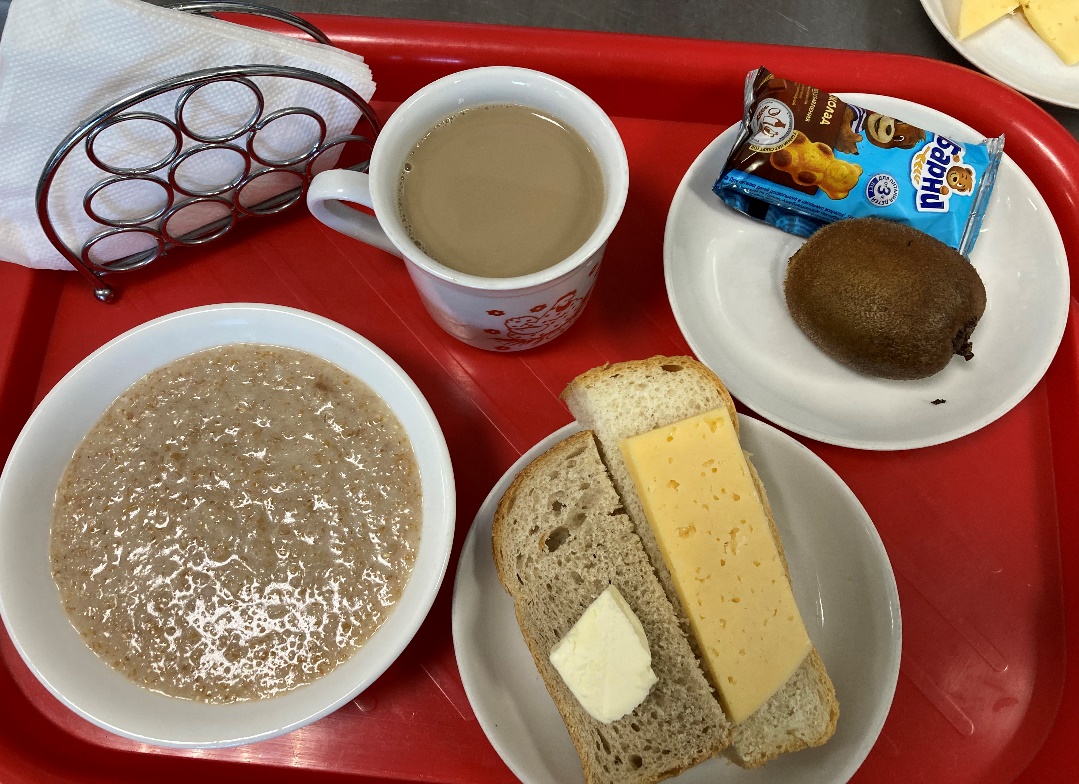 (1-4; 5-9 классы)Салат их морской капустыСуп картофельный с горохом с мясомБигус с говядинойНапиток из шиповникаХлеб пшенично-ржаной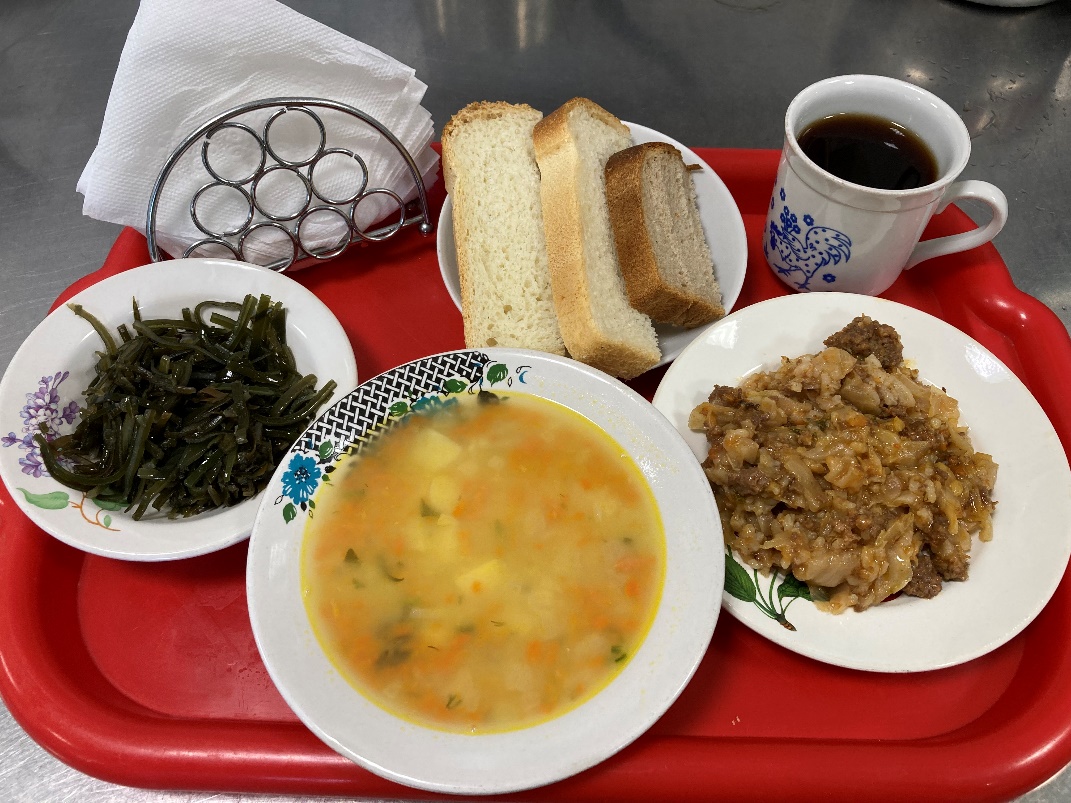 